Makecode Arcade使用說明Makecode Arcade 官網  https://arcade.makecode.com/一開始使用時，首先要讓 Pico_Game 能夠正常使用 makecode Arcade 寫的 uf2，需先上傳一個硬體設定檔 “config_pico_game_v1a_30.uf2”，此檔案只需上傳一次即可硬體設定檔 link : https://drive.google.com/file/d/1vswGqgiRp4KNNnNs0gucdo3nYzCWfKUE/view?usp=drive_link< UF2 檔上傳方式 : 按住 Pico 白色 boot 鈕後，再插上 usb 線，出現新磁碟機，把 UF2 檔複製過去即可>以下說明如何用 makecode arcade 寫程式後，存成 uf2 檔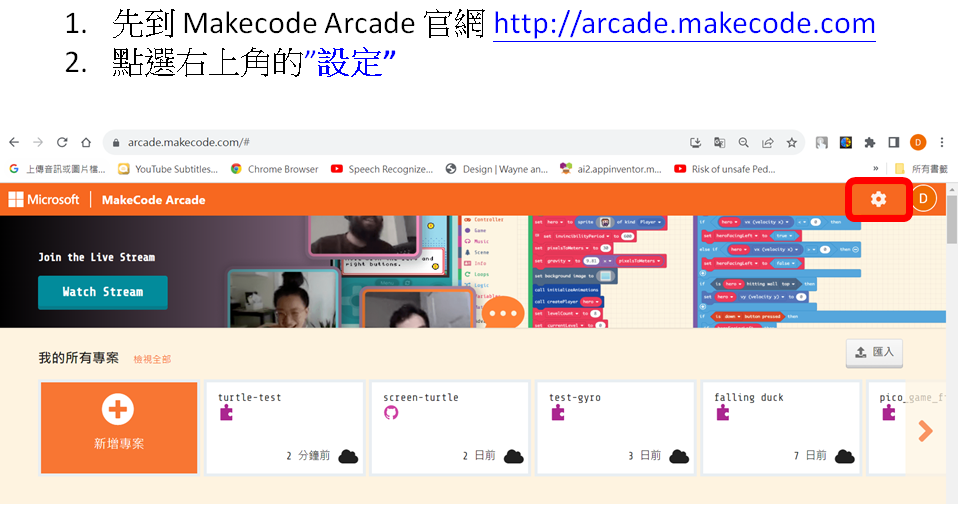 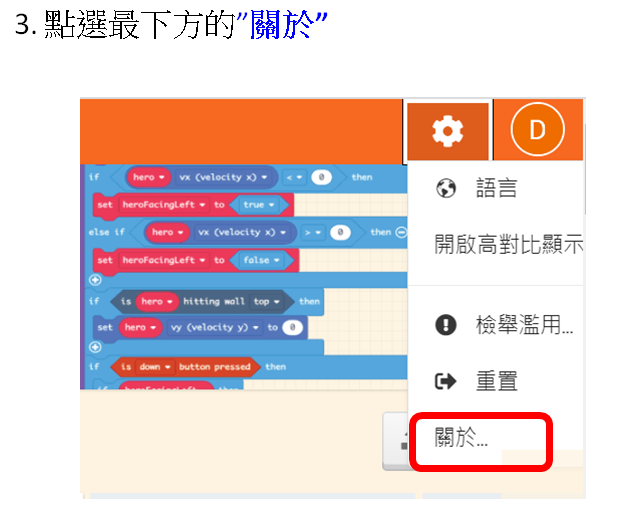 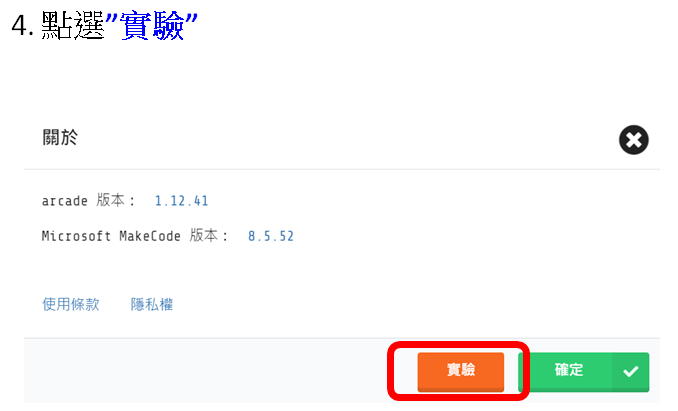 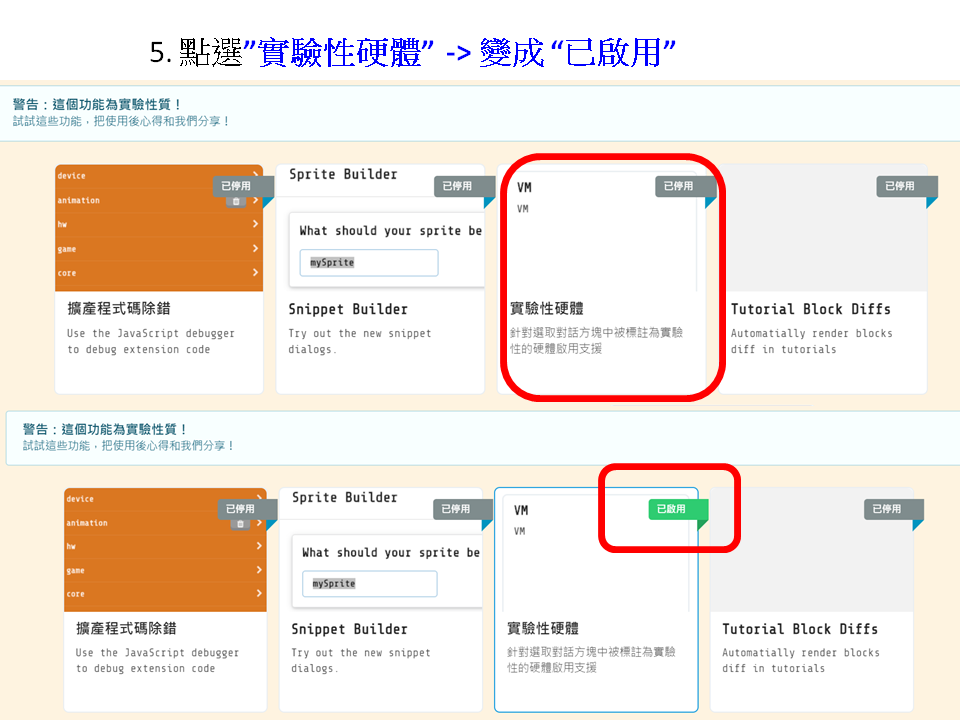 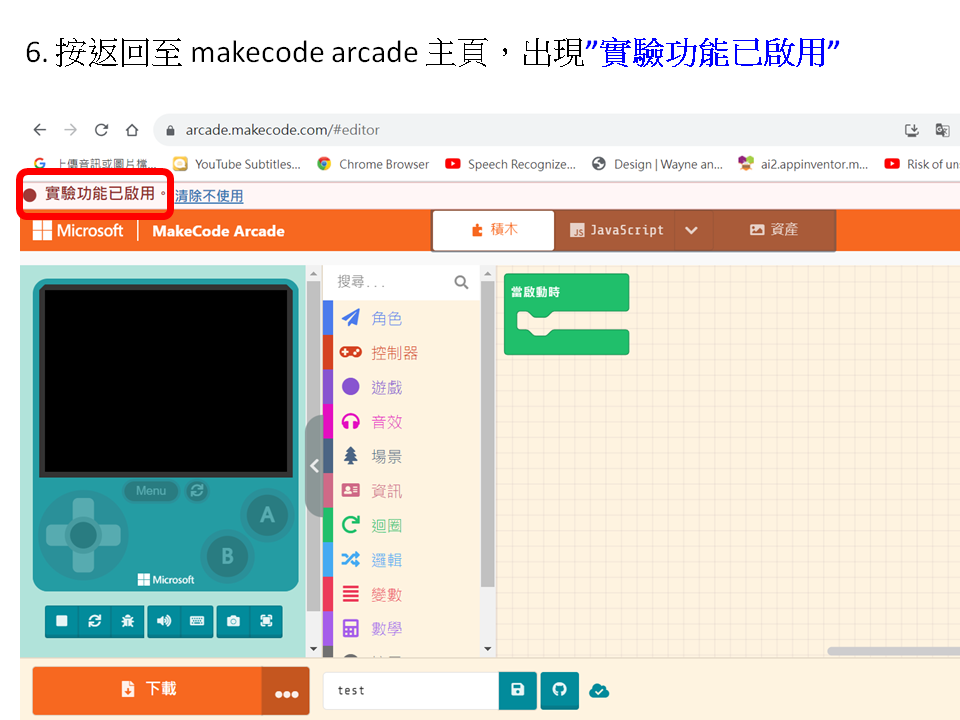 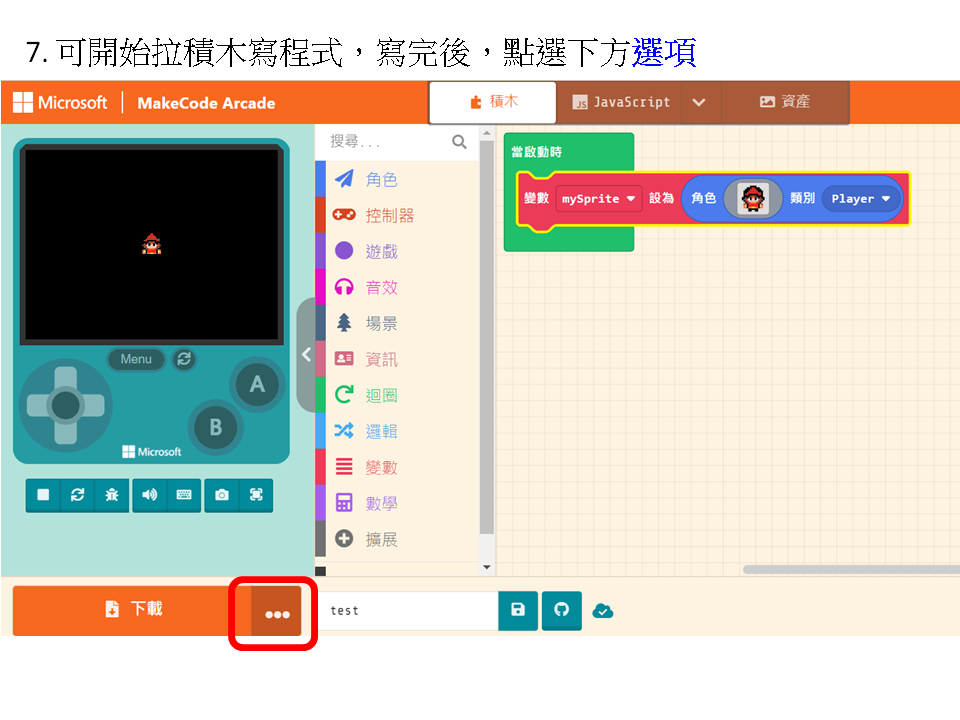 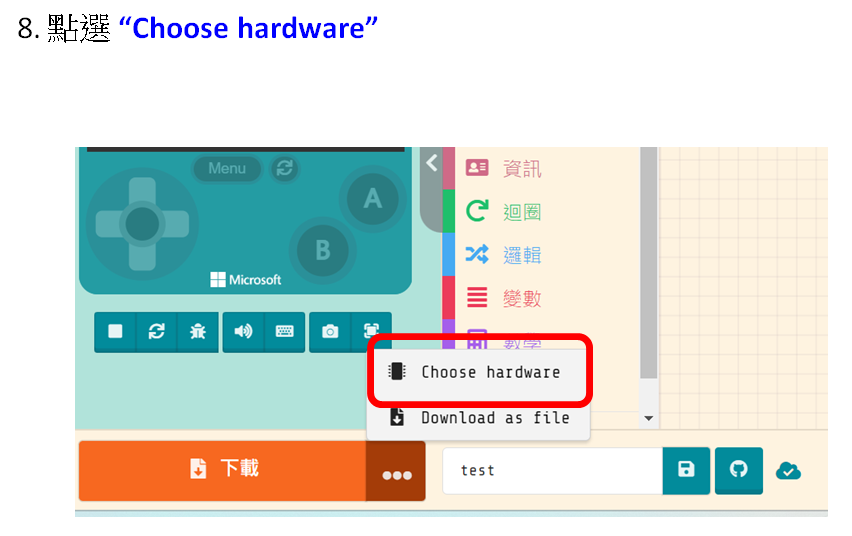 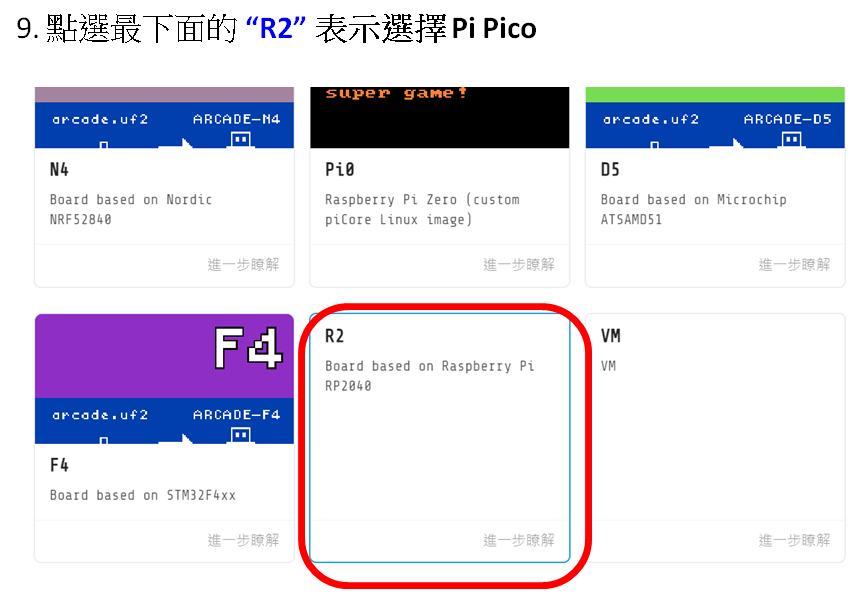 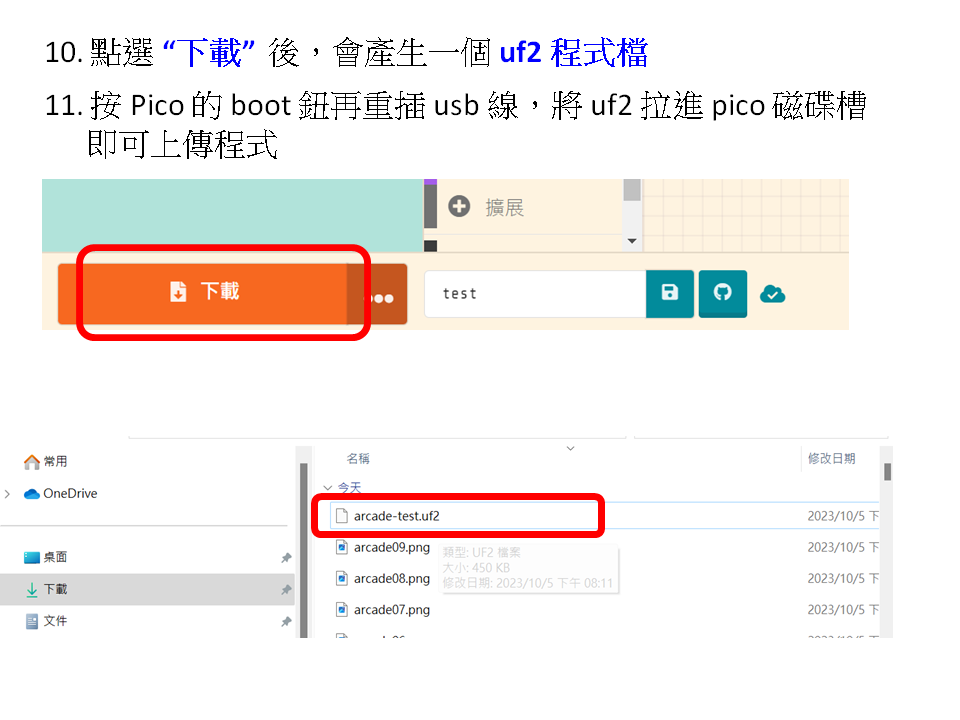 